ΓΛΩΣΣΑ Α’ ΔΗΜΟΤΙΚΟΥ                                         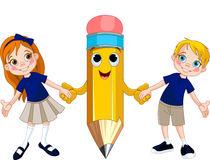 Συμπληρώνω τα κενά με τα σωστά δίψηφα φωνήεντα και τονίζω , όπου χρειάζεται.Βάζω σε κύκλο τα δίψηφα φωνήεντα                                         Έπειτα, κάνω ανάγνωση το κείμενο πολλές φορές.